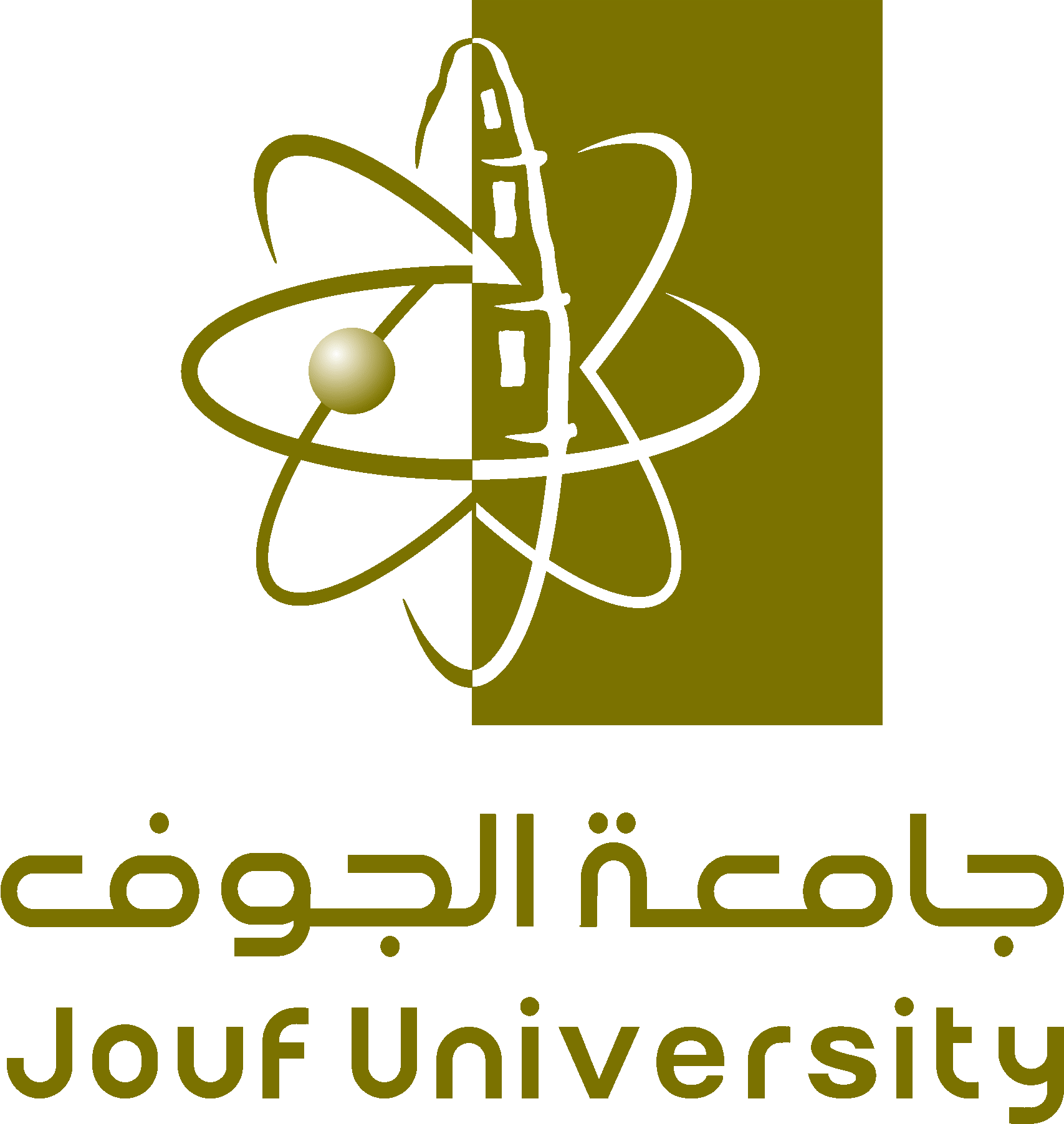 بيان مباشرة أعضاء هيئة التدريس غير السعوديين  للفصل الدراسي /  .............		للعام الجامعي     14 /    14 هـ		الكلية:	القسم  :التاريخ:بيان مباشرة أعضاء هيئة التدريس غير السعوديين  للفصل الدراسي /  .............		للعام الجامعي     14 /    14 هـ		الكلية:	القسم  :التاريخ:بيان مباشرة أعضاء هيئة التدريس غير السعوديين  للفصل الدراسي /  .............		للعام الجامعي     14 /    14 هـ		الكلية:	القسم  :التاريخ: وكالة الجامعة للشؤون التعليمية، (هـ/3)	 وكالة الجامعة للشؤون التعليمية، (هـ/3)	 وكالة الجامعة للشؤون التعليمية، (هـ/3)	